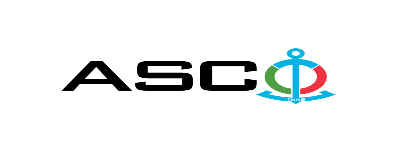 “AZƏRBAYCAN XƏZƏR DƏNİZ GƏMİÇİLİYİ” QAPALI SƏHMDAR CƏMİYYƏTİNİN№ AM023/2023 nömrəli 24.02.2023-cü il tarixində şirkətin balansında olan DND-nın “Şəki” bərə gəmisinin MAN 6K45GFCA baş mühərrikin ehtiyat hissələrinin satınalınması məqsədilə keçirdiyiAÇIQ MÜSABİQƏNİN QALİBİ HAQQINDA BİLDİRİŞ                                                              “AXDG” QSC-nin Satınalmalar KomitəsiSatınalma müqaviləsinin predmetiŞirkətin balansında olan DND-nın “Şəki” bərə gəmisinin MAN 6K45GFCA baş mühərrikin ehtiyat hissələrinin satınalınmasıQalib gəlmiş şirkətin (və ya fiziki şəxsin) adı“Çinar-M” MMCMüqavilənin qiyməti77 029.22 AZNMalların tədarük şərtləri (İncotresm-2010) və müddətiDDP Bakıİş və ya xidmətlərin yerinə yetirilməsi müddəti45 gün